Year 3 Knowledge OrganiserComputing systems and networks 2: Emailing (Google)Computing systems and networks 2: Emailing (Google)Computing systems and networks 2: Emailing (Google)Focus: ComputingKey VocabularyButtons and IconsKeyboardKeyboardKeyboardSpacebar – gaps between words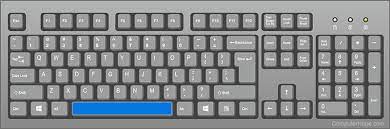 Find the @ symbol on your keyboard here: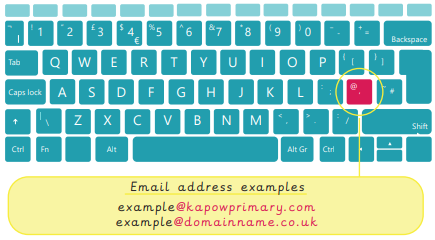 Email address examplesexample@glps.comexample@domainname.co.ukFind the @ symbol on your keyboard here:Email address examplesexample@glps.comexample@domainname.co.ukFind the @ symbol on your keyboard here:Email address examplesexample@glps.comexample@domainname.co.ukCompose Email WindowCompose Email WindowOnline BehaviourOnline BehaviourOnline Behaviour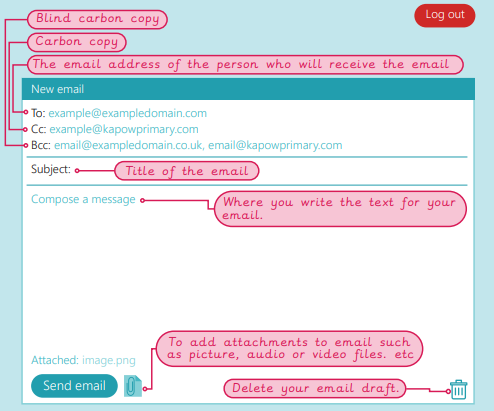 Speak to an adult if something upsets you.Not all information online is true.Think carefully about what you type.Be positive.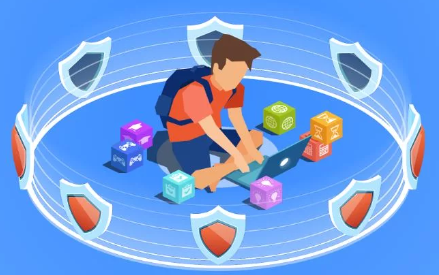 Do not share personal information.Do not click on links unless you know it is safe.Do not respond to messages from strangers.Do not download files without checking with an adult.Speak to an adult if something upsets you.Not all information online is true.Think carefully about what you type.Be positive.Do not share personal information.Do not click on links unless you know it is safe.Do not respond to messages from strangers.Do not download files without checking with an adult.Speak to an adult if something upsets you.Not all information online is true.Think carefully about what you type.Be positive.Do not share personal information.Do not click on links unless you know it is safe.Do not respond to messages from strangers.Do not download files without checking with an adult.